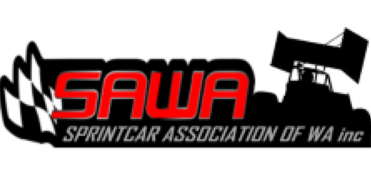 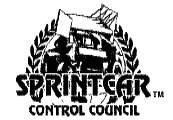                                         SPRINTCAR ASSOCIATION OF W.A. (INC)ABN 47 030 691 201  (NOT registered for GST )State Member Body of the Sprintcar Control Council of Aust Inc (Sprintcars AustASSOCIATE & FINANCIAL  MEMBERSHIP APPLICATION  2023/2024 SEASON         1st  July 2023 to  30th  June 2024When all forms have been signed and completed please return together with your fees to the Secretary                         Marlene Criddle 15A Clarendon Crt Thornlie WA  6108  Email:  SAWAINC@outlook.com   Tel (08) 94521616DO YOU WISH THIS INFORMATION TO BE GIVEN TO THIRD PARTIES	YES/NO   (please circle one)______________________________________________________________________________MEMBER’S NAME: ______________________________________	 		Car Associated with (if any)ADDRESS: __________________________________________________				__________	 ________________________________________P/code:________				email:  ___________________________________________________      PHONE NUMBER: __________________Home    _____________________WorkFax No: ___________________		Mobile __________________________NON VOTING ASSOCIATE MEMBER $30.00 SAWA       FINANCIAL VOTING MEMBERSHIP  $100.00  SAWADoes not include Personal Accident InsuranceI the undersigned hereby apply for renewal/membership to the Sprintcar Association of WA Inc subject to its Rules of Association including Code of Conduct along with the rules and regulations as set down by the Sprintcar Control Council of Australia Inc, and/or Australian Speedway Racing Rules, the obligations of which I accept.  I agree to pay the subscription fee for the time being in force and agree that I received all of the following paper work and have completed all the relevant information ready to participate in the 2023/2024 season.I agree that I received all of the following paper work and have completed all the relevant information required2023_24  Club Membership form including Code of Conduct  Signed:  ____________________________________________		Date:  ________________________________MemberPayment can be made by EFT: toSprintcar Assoc of WA Inc 		 086 089    ACC:  508269254Ref (name)AGM 2023 Minutes and Office Bearers will be forwarded following the AGM 2023SPRINTCAR ASSOCIATION OF W.A. (Inc) 47 030 691 201     (not registered for GST)SAWA (Inc) Constitution Annexure “A”CODE OF  CONDUCT Drivers, crews, owners and relevant parties associated with each race team, must not use words, or engage in conduct, which brings, or is likely to bring the SAWA (Inc) into disrepute within the community.  They must conduct themselves in a professional manner with a positive attitude towards the Club, spectators, representatives, officials or any other bodies associated within the Speedway both locally and at National levels.Drivers will be held accountable for the actions of their crew or any other persons in their company at a SAWA (Inc) sanctioned competition or event.  Misconduct on the part of any of these persons, may, at the discretion of officials, representatives of the Management Committee of SAWA (Inc) result in disqualification of that driver’s points, and or prize money from that dates racing event, suspension, fine, or expulsion from the SAWA (Inc)No driver, crew or official may at any time use profanity, threats, or physical violence towards any other competitor/driver, official or spectator.The consumption of illegal drugs is strictly prohibited from any race venue, or location of which SAWA (Inc) is visiting for racing events.  This also includes away from home accommodation both prior and after racing event of which SAWA (Inc) members are in representation or may be seen to be in representation of the Club.Consumption of intoxicating liquor is strictly prohibited in the pit area until after the final race at the venue we are competing at has been completed.  Drivers, Owners, Officials or Pit crews shall not partake of any intoxicating liquor for at least twelve (12) hours prior to the commencement of racing.  Any person not complying shall be suspended until they prove their sobriety, and shall submit himself or herself to any test that may be deemed necessary.Under no circumstances are drivers, crews, owners, officials or any other parties associated with a team to “take” property from another competitors pit bay without the consent of the competitor/or crew associated with that competitor.Interference, disruption or destruction of another competitors sprintcar, transporter, any associated tools, equipment or personal belongings will not be tolerated.  Offenders may face expulsion from SAWA (Inc) and/or Police charges may be laid.Discrimination of race, sex, colour or physical disabilities of any fellow member, official, competitor or spectator will not be tolerated.  Offensive language and or verbal impertinence relating to a person’s race, sex, colour or physical disability will not be tolerated.Complaints are to be lodged immediately either to the President or Secretary of the Club and an official (not involved with the immediate complaint) or a member from the Executive/Management Committee present at the sanctioned race event.  A verbal complaint must be lodged prior to the completion of the sanctioned meeting or within seven (7) consecutive days in writing to the Executive/Management Committee.Failure of any member to adhere to the SAWA (Inc) Code of Conduct may lead to the disqualification, elimination and/or loss of prize money and /or points for the event at which the complaint was lodged.